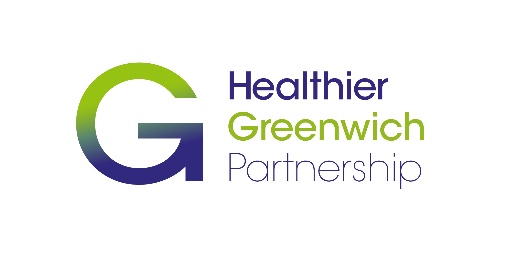 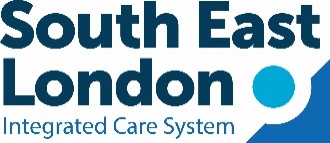 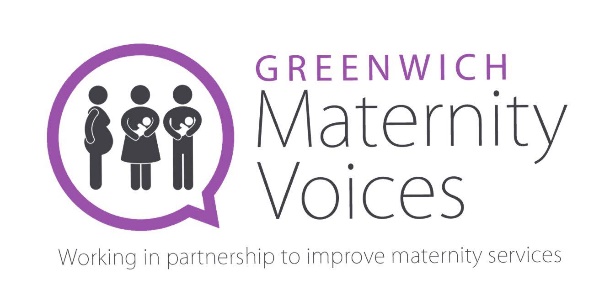 Expression of interest in the Greenwich MVP Chair roleName:Email address:Do you live in Greenwich? Yes/NoHow would you describe your ethnicity?Which of the following best describes you:Currently pregnantHave used local maternity services within the last 3 years, as a woman, birthing person, or partner Representing a service or organisation. What interests you about applying for the Chair role?Do you have any previous experience of being involved in a committee, groups, or Chair role?See the accompanying role description for further information.Please email this form to suzanne_jarrett@yahoo.co.uk by 5pm on Thursday 13th July 2023